Before I Met YouCharles L. Seitz, Joe “Cannonball” Lewis, Elmer Rader 1955INTRO: / 1 2 3 / 1 2 3 / [G] / [G] /I [G] thought I had seen pretty [C] girls in my [G] time[G] That was before I met [D] you [D]I [G] never saw one that I [C] wanted for [G] mine[G] That was be-[D]fore I met [G] you [G7]I [C] thought I was swingin' the [G] world by the tailI [G] thought I could never be [D] blue [D]I [G] thought I'd been kissed and I [C] thought I'd been [G] lovedBut [G] that was be-[D]fore I met [G] you [G]I [G] thought I had seen pretty [C] girls in my [G] time[G] That was before I met [D] you [D]I [G] never saw one that I [C] wanted for [G] mine[G] That was be-[D]fore I met [G] you [G]I [G] wanted to ramble and [C] always be [G] free[G] That was before I met [D] you [D]I [G] said that no woman could [C] ever hold [G] me[G] That was be-[D]fore I met [G] you [G7]I [C] thought I was swingin' the [G] world by the tailI [G] thought I could never be [D] blue [D]I [G] thought I'd been kissed and I [C] thought I'd been [G] lovedBut [G] that was be-[D]fore I met [G] you [G]I [G] wanted to ramble and [C] always be [G] free[G] That was before I met [D] you [D]I [G] said that no woman could [C] ever hold [G] me[G] That was be-[D]fore I met [G] you [G7]I [C] thought I was swingin' the [G] world by the tailI [G] thought I could never be [D] blue [D]I [G] thought I'd been kissed and I [C] thought I'd been [G] lovedBut [G] that was be-[D]fore I met [G] you [G]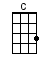 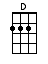 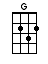 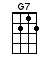 www.bytownukulele.ca